Pressemeldung 14. Mai 2019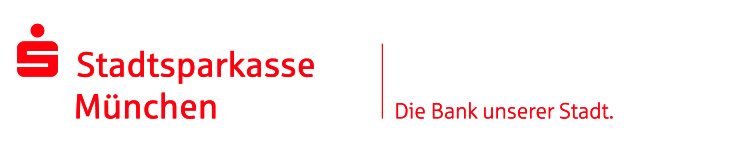 Geschafft! 218 frisch ausgebildete Bankkaufleute der oberbayerischen Sparkassen wurden gefeiertMotivations-Coaching von Marathon-Läuferin Anna Hahner für alle erfolgreichen Sparkassen-Azubis / Abschlussfeier im INFINITY Hotel MunichMünchen (sskm). Der Sparkassen-Bezirksverband Oberbayern gratulierte mit einem Fest den 218 Absolventen von 17 oberbayerischen Sparkassen für ihre erfolgreiche Ausbildung zur Bankkauffrau bzw. zum Bankkaufmann. 59 Azubis davon stammen von der Stadtsparkasse München. Die Feier fand im INFINITY Hotel & Conference Center Munich statt.„Für uns ist es sehr wichtig, dass hochmotivierte und talentierte Auszubildende, wie wir sie heute auszeichnen durften, bei uns ihre berufliche Karriere starten. Denn sie sind unsere Zukunft und wir wiederum bieten hervorragende berufliche Perspektiven ", so Ralf Fleischer, Vorstandsvorsitzender der Stadtsparkasse München und seit März 2017 zugleich Bezirksobmann der oberbayerischen Sparkassen. Die 68 bayerischen Sparkassen beschäftigen zusammen knapp 44.000 Mitarbeiter und sind zumeist Marktführer vor Ort. Die Sparkassen-Finanzgruppe ist die größte Finanzgruppe in Deutschland, sie vereint rund 50 Mio. Kunden auf sich. Die Sparkassen bieten ihren Mitarbeitern umfangreiche berufliche Perspektiven in der Region, sichere Arbeitsplätze und vielfältige Aus- und Weiterbildungsmöglichkeiten - von der Sparkassen-Akademie in Landshut bis hin zum Studium an der Sparkassen-Hochschule in Bonn.Höhepunkt neben der Auszeichnung der Jahrgangsbesten war der Motivationsvortrag der Marathon-Läuferin Anna Hahner. Sie und ihre Schwester sind als die „Marathon-Zwillinge“ bekannt geworden. In ihrem Vortrag „Du kannst mehr als Du denkst“ hat sie den Azubis Ihren beeindruckenden, sportlichen Werdegang dargestellt. Wie sie es schafft, auch in schwierigen Situationen immer zu Lächeln und dass sie sich ihre Marathons immer  in viele, kleine Abschnitte einteilt. Das alles sind Erkenntnisse der Sportlerin, die die Azubis auch auf ihr künftiges (Berufs-)Leben übertragen können.Zur Abschlussfeier kam eigens der Altöttinger Landrat Erwin Schneider, der zugleich Vorsitzender des Sparkassen-Bezirksverbandes Oberbayern ist. Der von Antenne Bayern bekannte Radio-Moderator Paul Johannes Baumgartner führte zusammen mit Schneider und Fleischer durch die Veranstaltung, die mit einem festlichen Essen endete. Zur Feier begleitet wurden die Azubis in der Regel von jeweils einem Vorstand ihrer Sparkasse und ihrem verantwortlichen Ausbilder. Die Stadtsparkasse MünchenJeder zweite Münchner vertraut in Geldfragen auf die Stadtsparkasse München, die seit 1824 besteht. Der Marktführer unter den Münchner Banken im Privatkundenbereich, bezogen auf Hauptbankverbindungen, bietet mit 58 Standorten das mit Abstand dichteste Filialnetz aller Kreditinstitute im Stadtgebiet. Mit ihren Partnern aus der Sparkassen-Finanzgruppe, dem größten Finanzverbund Deutschlands, stellt sie das gesamte Spektrum von Finanzdienstleistungen, Anlagemöglichkeiten und Finanzierungsformen bereit. Auch die S-Apps gehören zu den meistgenutzten Banking-Apps in Deutschland für Smartphone und Tablet.Mit einer durchschnittlichen Bilanzsumme von 18,2 Milliarden Euro (2018) ist die Stadtsparkasse München die größte bayerische und fünftgrößte deutsche Sparkasse. Das Kreditinstitut beschäftigt 2.200 Sparkassen-Mitarbeiter und 230 Auszubildende (Stand 31.12.2018). Als Sparkasse engagiert sie sich in besonderem Maß im gesellschaftlichen und kulturellen Bereich für den Standort München. betterplace.org und die Stadtsparkasse betreiben außerdem für Münchens Bürger eine Online-Spendenplattform 
unter www.gut-fuer-muenchen.de.